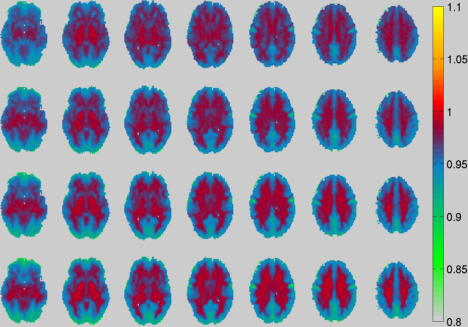 Fig.  S3. Mean resting BEN maps of 1049 subjects calculated using SampEn with m=3, r=0.4, 0.6, 0.8, 1 from the bottom row to the top row, respectively. For the purpose of display, every BEN map has been normalized to be from 0 to 1 (divided by its maximum intensity). The colormap shows the display window used for generating the maps and its range is from 80% to 101% of the maximum. 